              19.08.2015                                                     	             № 99 пгпгт. Рыбная СлободаО проведении на территории Рыбно-Слободского муниципального района Республики Татарстан месячника «Экстремизму – Нет!»В целях укрепления межнационального и межконфессионального согласия в Рыбно-Слободском муниципальном районе Республики Татарстан, профилактики терроризма и экстремизма, предотвращения конфликтов на социальной, этнической и конфессиональной почве, а также формирования общественного мнения, направленного на создание атмосферы нетерпимости населения к проявлениям террористической и экстремисткой идеологии, в соответствии с распоряжением временно исполняющего обязанности Президента Республики Татарстан от 15 августа 2015 года №460 «О проведении месячника «Экстремизму-Нет!», ПОСТАНОВЛЯЮ:1.Провести на территории Рыбно-Слободского муниципального района Республики Татарстан  в период с 1 по 30 сентября 2015 года месячник «Экстремизму – Нет!».2.Утвердить прилагаемый План мероприятий по проведению месячника «Экстремизму - Нет!» (далее - План).3.Рекомендовать руководителям органов, организаций и учреждений, ответственных за исполнение мероприятий, предусмотренных Планом, а также главам поселений, входящих в состав Рыбно-Слободского муниципального района Республики Татарстан, организовать подготовку и проведение мероприятий Плана, а также принять активное участие в их реализации.4.Предложить редакции районной газеты «Сельские горизонты» («Авыл офыклары») обеспечить широкое освещение мероприятий месячника «Экстремизму - Нет!».5.Контроль за исполнением настоящего постановления возложить на исполняющего обязанности руководителя Исполнительного комитета Рыбно-Слободского муниципального района Республики Татарстан Хабибуллина Р.Х.Глава района                                                                                          И.Г.ВалеевПлан мероприятий по проведению на территории Рыбно-Слободского муниципального района Республики Татарстан месячника «Экстремизму - Нет!» ГЛАВА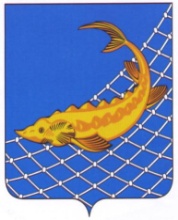 РЫБНО-СЛОБОДСКОГОМУНИЦИПАЛЬНОГО РАЙОНАРЕСПУБЛИКИ ТАТАРСТАН422650, пгт. Рыбная Слобода,ул. Ленина, дом 48ТАТАРСТАН РЕСПУБЛИКАСЫБАЛЫК БИСТӘСЕМУНИЦИПАЛЬ РАЙОНЫНЫҢБАШЛЫГЫ422650, Балык Бистәсе,Ленин урамы, 48 нче йорт,Тел.: (84361) 22113, факс: (84361) 23012, e-mail:balyk-bistage@tatar.ru, сайт: ribnaya-sloboda.tatarstan.ruТел.: (84361) 22113, факс: (84361) 23012, e-mail:balyk-bistage@tatar.ru, сайт: ribnaya-sloboda.tatarstan.ruПОСТАНОВЛЕНИЕ                                         КАРАРУтвержден постановлением Главы                                                                          Рыбно-Слободского муниципального района  от   19.08.2015  №99 пг                                                    № п/пНаименование мероприятияСрокисполненияОтветственные исполнители1Проведение урока в общеобразовательных организациях Рыбно-Слободского муниципального района Республики Татарстан на тему «Экстремизму – Нет!»2 сентября 2015 годаМКУ «Отдел образования Исполнительного комитета Рыбно-Слободского муниципального района РТ» (по согласованию)2Организация полуденного намаза и молебна в мечетях и церквях Рыбно-Слободского муниципального района Республики Татарстан, посвященного годовщине трагедии в Беслане и в память о жертвах террористических актов4 сентября 2015 года в мечетях;6 сентября 2015 года в церквяхместные мусульманские религиозные организации – Приходы Рыбно-Слободского мухтасибата Духовного управления мусульман Республики Татарстан (по согласованию); местные православные религиозные организации -  Приходы церкви Рыбно-Слободского района Республики Татарстан Татарстанской митрополии Русской Православной церкви (Московский Патриархат) (по согласованию);группа по пропаганде и взаимодействию с религиозными объединениями при Антитеррористической комиссии Рыбно-Слободского муниципального района РТ 3Книжные выставки в библиотеках Рыбно-Слободского муниципального района Республики Татарстан  «Памяти жертв Беслана»в период проведения месячника МКУ «Отдел социально-культурной сферы Исполнительного комитета Рыбно-Слободского муниципального района РТ» (по согласованию)4Проведение в образовательных организациях Рыбно-Слободского муниципального района Республики Татарстан:классных часов, круглых столов, направленных на развитие у учащихся толерантности в межнациональных и межконфессиональных отношениях;занятий по профилактике поступлений заведомо ложных сообщений об актах терроризмав период проведения месячника МКУ «Отдел образования Исполнительного комитета Рыбно-Слободского муниципального района РТ» (по согласованию);отдел МВД России по Рыбно-Слободскому району (по согласованию)5Лекции и беседы с преподавательским активом, учащимися, направленные на профилактику проявлений экстремизма, терроризма, преступлений против личности, общества и государствав период проведения месячника МКУ «Отдел образования Исполнительного комитета Рыбно-Слободского муниципального района РТ» (по согласованию);отдел МВД России по Рыбно-Слободскому району (по согласованию);МБУ «Центр молодёжных (школьных) формирований по охране общественного порядка «ФОРПОСТ» (по согласованию);прокуратура Рыбно-Слободского района (по согласованию)6Лекции и беседы в трудовых коллективах, направленные на профилактику проявлений экстремизма, терроризма, преступлений против личности, общества и государствав период проведения месячникаАнтитеррористическая комиссия Рыбно-Слободского муниципального района РТ7Кинопоказ для старшеклассников образовательных организаций Рыбно-Слободского муниципального района РТ художественных фильмов антиэкстремистской направленности с целью формирования негативного отношения к проявлениям экстремизма и терроризмав период проведения месячникаМКУ «Отдел образования Исполнительного комитета Рыбно-Слободского муниципального района РТ» (по согласованию);МБУ «Киноучреждение Рыбно-Слободского муниципального района РТ» (по согласованию)8Круглый стол по вопросам миграционной политики, противодействия терроризму и экстремизму с участием  представителей правоохранительных органов, органов государственной и муниципальной власти, средств массовой информации, духовенства, общественных организаций, преподавателей образовательных организаций на тему: «Терроризм - угроза обществу»вторая декада сентябряАнтитеррористическая комиссия Рыбно-Слободского муниципального района РТ; отдел МВД России по Рыбно-Слободскому району (по согласованию);Прокуратура Рыбно-Слободского района (по согласованию);редакция районной газеты «Сельские горизонты» («Авыл офыклары») (по согласованию)9Проведение спортивного мероприятия среди подростков и молодежи Рыбно-Слободского муниципального района РТ «Спорт - против экстремизма»вторая декада сентябряМКУ «Отдел по молодёжной политике, спорту и туризму Исполнительного комитета Рыбно-Слободского муниципального района РТ» (по согласованию)10Проведение конкурса рисунков на асфальте «Мы за мир и дружбу!»в период проведения месячникаМКУ «Отдел образования Исполнительного комитета Рыбно-Слободского муниципального района РТ» (по согласованию);МКУ «Отдел по молодёжной политике, спорту и туризму Исполнительного комитета Рыбно-Слободского муниципального района РТ» (по согласованию)11Проведение конкурса на лучшую творческую работу в школах Рыбно-Слободского муниципального района РТ на тему: «Мы за дружбу народов! Мы против насилия!»в период проведения месячникаМКУ «Отдел образования Исполнительного комитета Рыбно-Слободского муниципального района РТ» (по согласованию);12Концерт-дискотека для молодежи на тему «Экстремизму-Нет!»третья декада сентября 2015 годаМКУ «Отдел социально-культурной сферы Исполнительного комитета Рыбно-Слободского муниципального района РТ» (по согласованию);МКУ «Отдел по молодёжной политике, спорту и туризму Исполнительного комитета Рыбно-Слободского муниципального района РТ» (по согласованию)13Освещение и информационная поддержка мероприятий месячника в средствах массовой информации.в период проведения месячника редакция районной газеты «Сельские горизонты» («Авыл офыклары») (по согласованию)14Представление доклада о выполнении мероприятий Плана в аппарат Антитеррористической комиссии Рыбно-Слободского муниципального района РТдо 1 октября 2015 года функциональные (отраслевые) отделы Исполнительного комитета Рыбно-Слободского муниципального района РТ (по согласованию),  организации, учреждения Рыбно-Слободского муниципального района (по согласованию);главы поселений, входящих в состав Рыбно-Слободского муниципального района Республики Татарстан (по согласованию)